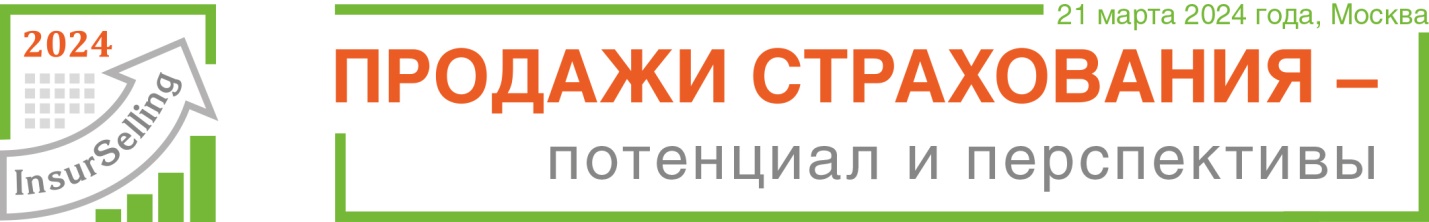 Уважаемые коллеги!Приглашаем Вас и представителей Вашей компании принять участие в конференции «InsurSelling-2024. Продажи страхования – потенциал и перспективы». которая пройдет 21 марта 2024 года (конференц-зал гостиницы «Лесная Сафмар», г.Москва, ул.Лесная, д.15). В этом году конференция пройдет преимущественно в живом, оффлайновом формате.Организатор: Медиа-Информационная Группа «Страхование сегодня» при поддержке Всероссийского союза страховащиков. Главные цели конференции – обсуждение проблем и перспектив организации и реализации продаж, каналов и схем продвижения классических и создания новых страховых продуктов и программ в современной ситуации, сложившейся за последние годы. На конференции премиями InsurSelling-2024 будут отмечены компании, добившиеся значимых результатов в трансформации продаж и их адаптации к сложным современным условиям. В ходе заседаний конференции предполагается обсудить широкий круг важных и чувствительных для страховщиков и органов власти тем и вопросов, среди которых:Продажи страхования – как обеспечить стабильную работу в новых условиях.Розничные и корпоративные продажи – главные тренды в 2023 и в 2024 годах.Потребительская ценность страховых продуктов и их осознанное приобретение – главные направления повышения качества продаж в страховании. Системные проблемы в каналах продаж. Демпинг, мисселинг и мошенничество – можно ли бороться и победить?Неопределённость, внезапность и нервозность. Как события двадцатых годов изменили менталитет, поведение и предпочтения страхователей и работу каналов продаж.Продуктовые стратегии страховщиков – как собрать 2 трлн рублей и продолжить рост.«Короткая автогражданка» - рост продаж и потенциал влияния на всю систему ОСАГО в РФ.Каско и ОСАГО для беспилотных автомобилей – отдалённые перспективы или сегодняшние реалии?Реестры страховых агентов как инструмент борьбы с мошенничеством и мисселингом. Преодоление мисселинга в страховании – успехи, проблемы, перспективы.Страховая дистрибуция – роль и значение региональных сетей.Искусственный интеллект в продажах – от фантастики к практике.Страхование и экосистемы – новый светлый путь или очередной лабиринт.Специфика организации продаж страхования на новых территориях.От мультиканальности к омниканальности. Как не потерять клиента в калейдоскопах взаимодействий.Агентские сети – рост вопреки всему. Закономерности и парадоксы.Допуск агентов к онлайн-продажам – достижения и проблемы.Брокерский канал – современный этап развития и роста.Страховые брокеры – лояльные клиенты и рост страховых премий.Банкострахование – в поисках оптимального пути развития.Цифровые каналы – от хайпа к технологиям. Социальные сети, мобильные приложения, маркетплейсы и экосистемы сегодня и завтра.Система гарантирования в страховании жизни как дополнительный импульс для продаж НСЖ.Страхование ухода по болезни и по возрасту – нация стареет, спрос растёт.Онлайновые продажи с точки зрения страховщика и страхователя – плюсы и минусы.Маркетплейсы – активизация страховых продаж или ухудшение страховых продуктов?Колл-центры как один из ключевых элементов дистрибуции – потенциал развития.Особенности организации продаж для различных страховых продуктов – влияние ситуации и актуальные тренды.Продажи и продукты – дуализм или биполярность и как это оптимизировать?Generation Next - новые страховые продукты для новых поколений страхователей.Страхование жизни – накопительное, инвестиционное и долевое.Кросс-продажи сегодня и завтра – удаётся ли реализовать потенциал?Долевое страхование жизни – первые опыты и перспективы масштабного внедрения.Страховые продукты в банках – как обеспечить привлекательность и ценность для клиента?Параметрическое страхование – что это такое и зачем оно нужно?Зеленое страхование – этикетка уже есть, а продукта ещё нет. Или…? Страхование от рисков терроризма в современных условиях.К участию в конференции приглашены руководители и представители Банка России, Министерства финансов РФ, Службы финансового уполномоченного, Федеральной антимонопольной службы, профессиональных объединений страховщиков, страховых брокеров и страховых агентов, рейтинговых агентств и консалтинговых компаний, страховых организаций, компаний сферы InsurTech страховые агенты и брокеры, журналисты профильных СМИ.Регистрация участников – 21 марта 2024 года с 9:00 до 10:00. Начало работы конференции 10:00. Окончание – 18:00.Более подробную информацию о подготовке конференции «InsurSelling-2024. Продажи страхования – потенциал и перспективы», условиях участия и регистрации Вы можете найти на сайте мероприятия: https://www.insur-info.ru/InsurSelling/, а также скачать, перейдя по ссылкам в приложениях, или получить в Секретариате по телефону: +7 (903) 245-92-21, е-mail: skrupejnikova@insur-info.ru, seminar@insur-info.ru.Будем искренне рады видеть Вас среди участников конференции!Приложения:Скачать: Анонс конференции и условия участия 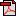 Скачать:  Программа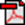 Скачать:  Бланк заявки (Word)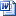 